EMPLOYMENT HISTORYPROFESSIONAL REFERENCESPlease list three references who are not related to you and are not previous employers.Hired by: ____________________  Date: _______________	          Approved by: ____________________  Date: _______________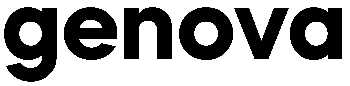 APPLICATION FOR EMPLOYMENTPERSONAL INFORMATIONPERSONAL INFORMATIONPERSONAL INFORMATIONPERSONAL INFORMATIONPERSONAL INFORMATIONPosition(s) Applying For Position(s) Applying For Position(s) Applying For Position(s) Applying For Location Applying ForName Name Name Name DateTelephone NumberTelephone NumberEmail:Email:Email:Current AddressCityStateStateZip CodeHow long have you lived at this address?    Years   MonthsHow long have you lived at this address?    Years   MonthsHow long have you lived at this address?    Years   MonthsHow long have you lived at this address?    Years   MonthsHow long have you lived at this address?    Years   MonthsRate of pay expected: $ Rate of pay expected: $  Are you 18 years of age or older? Yes      No Are you 18 years of age or older? Yes      No Are you 18 years of age or older? Yes      NoList any friends or relatives employed by this company:	List any friends or relatives employed by this company:	How did you hear about our company?	How did you hear about our company?	How did you hear about our company?	Have you ever filed an application with us before?  If yes, select date and location: Date:  	  Location:  Have you ever filed an application with us before?  If yes, select date and location: Date:  	  Location:  Have you ever filed an application with us before?  If yes, select date and location: Date:  	  Location:   Yes      No Yes      NoHave you worked for this company before?  If yes, select date and location: From:      to:   	   Location:  Have you worked for this company before?  If yes, select date and location: From:      to:   	   Location:  Have you worked for this company before?  If yes, select date and location: From:      to:   	   Location:   Yes      No Yes      NoHave you been convicted of a crime?If yes, list convictions: Have you been convicted of a crime?If yes, list convictions: Have you been convicted of a crime?If yes, list convictions:  Yes      No Yes      NoEDUCATIONEDUCATIONEDUCATIONEDUCATIONEDUCATIONType of schoolSchool NameHow many Years AttendedGraduatedCourse, Major, or CertificationCourse, Major, or CertificationHigh School / G.E.D. Yes   NoCollege Yes   NoPostgraduate  Yes   NoBusiness or trade Yes   NoOther Yes   NoEMPLOYMENT EXPERIENCEAre you currently employed?      Yes      NoIf not employed, how long have you been unemployed?   Years    MonthsHow many jobs have you had in the past 5 years?  DatesDatesCompany Name and 
Phone NumberRate of PayRate of PaySupervisor’s Name and TitleReason for LeavingFromToStartFinish$ $ DatesDatesCompany Name and 
Phone NumberRate of PayRate of PaySupervisor’s Name and TitleReason for LeavingFromToStartFinish$ $ DatesDatesCompany Name and 
Phone NumberRate of PayRate of PaySupervisor’s Name and TitleReason for LeavingFromToStartFinish$ $ NameOccupationRelationshipPhone NumberSCHEDULE / GENERAL INFORMATIONSCHEDULE / GENERAL INFORMATIONSCHEDULE / GENERAL INFORMATIONSCHEDULE / GENERAL INFORMATIONOn what date would you be available to start?   Are you available to work:    Full-time      Part-timeAre you available to work:    Full-time      Part-timeAre you available to work:    Full-time      Part-timeShift Preference:   1    2    3                      Are you willing to work any shift, including nights and weekends?    Yes    NoShift Preference:   1    2    3                      Are you willing to work any shift, including nights and weekends?    Yes    NoShift Preference:   1    2    3                      Are you willing to work any shift, including nights and weekends?    Yes    NoShift Preference:   1    2    3                      Are you willing to work any shift, including nights and weekends?    Yes    NoList any extracurricular activities which might affect your schedule:List any extracurricular activities which might affect your schedule:Are you fluent in a foreign language?   Yes     No   		 If yes, please Describe:	 Are you fluent in a foreign language?   Yes     No   		 If yes, please Describe:	 Are you fluent in a foreign language?   Yes     No   		 If yes, please Describe:	 EMERGENCY CONTACTEMERGENCY CONTACTEMERGENCY CONTACTEMERGENCY CONTACTContact: Email Address: Phone Number: Phone Number: Phone Number: Applicant Certification and ConsentApplicant Certification and ConsentI certify that my answers are true and complete to the best of my knowledge. I authorize investigation on all statements contained in this application. I understand that false or misleading information in my application or interview may result in my release. Further, I understand and agree that my employment is on an at-will basis meaning the company and I are free to terminate the employment relationship at any time for any reason. I certify that my answers are true and complete to the best of my knowledge. I authorize investigation on all statements contained in this application. I understand that false or misleading information in my application or interview may result in my release. Further, I understand and agree that my employment is on an at-will basis meaning the company and I are free to terminate the employment relationship at any time for any reason. Signature: Date:FOR INTERNAL USE ONLY - DO NOT WRITE BELOW THIS LINEFOR INTERNAL USE ONLY - DO NOT WRITE BELOW THIS LINEInterviewed by:                                                                                     		Date: Interviewed by:                                                                                     		Date: Remarks:  Remarks:  Location: 				Position:                      	  		Shift:Location: 				Position:                      	  		Shift:Wage: 					Start Date:                      	  		 Full-time    /	 Part-time Wage: 					Start Date:                      	  		 Full-time    /	 Part-time   Exempt       	  Non-Exempt       						Drug Screening Date:  Exempt       	  Non-Exempt       						Drug Screening Date: